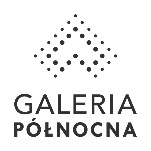 Informacja prasowa: 16-11-2023, Warszawaźródło: Biuro Prasowe Galerii PółnocnejTomasz Pietrzak/Guarana PRtel. 509 106 256 mail. tomasz.pietrzak[at]guaranapr.plpress room: gp.dlamediow.pl Ogrody w Galerii Północnej pomagają budować relacje z lokalną społecznościąZielone ogrody na dachu Galerii Północnej przyciągnęły w 2023 roku rekordową liczbę odwiedzających. Tylko w sezonie od kwietnia do października unikalne w Warszawie miejsce odwiedziło ponad 514 tys. osób. - najwięcej od otwarcia tej przestrzeni w 2017 roku.Jak zapewniają przedstawiciele obiektu, sukces atrakcji to przede wszystkim zasługa jej charakteru.  – Ogrody w Północnej to nie tylko „zielona oaza” w mieście, to miejsce, które łączy w sobie ekologię, rozrywkę, relaks i rekreację, przez co jest wyjątkowe na mapie stolicy – mówi Roman Bugajczyk, dyrektor Galerii Północnej.– Odwiedzający znajdują tu m.in. stworzone pośród bioróżnorodnej roślinności aleje, ciekawie zaaranżowaną strefę kawiarnianą, place zabaw dla dzieci, mural 3D, ale także jedyną na dachu centrum handlowego w Polsce tężnię solankową. To elementy, które tworzą niepowtarzalny klimat tego miejsca i przyciągają mieszkańców Warszawy oraz dalszych zakątków regionu, a nawet turystów – dodaje.Ale nie tylko one decydują o wyjątkowości. W 2023 roku do ogrodów przeciągały także wydarzenia,  dzięki którym ta pełna roślinności przestrzeń stała się miejscem, które integrowało i bawiło lokalną społeczność, zapewniając jej różne formy relaksu w mieście i międzypokoleniowej rozrywki.  Swój potencjał ogród pokazał już na otwarcie sezonu. Tylko w pierwszym miesiącu miejsce odwiedziło ponad 71,8 tys. osób. Sam dwudniowy piknik na start sezonu, który zainaugurował dwutygodniową aranżację ogrodów w stylu boho, przyciągnął aż 9,6 tys. osób, czyli trzy razy więcej niż w weekend, w którym nie odbywa się tu żadna impreza.Wakacje tylko poprawiły ten wynik. Tym bardziej, że latem zorganizowano tu łącznie niemal 100 różnych aktywności. Odwiedzający ogrody mogli posłuchać muzyki na żywo, a wieczorami grał DJ zapewniony przez lokal Grill%Bear. Ponadto galeria przygotowała plenerowe czytanie bajek dla dzieci, a w weekendy jogę na dachu, którą prowadzili instruktorzy z klubu fitness Zdrofit. Sezon wakacyjny także przyniósł rekordową frekwencję. Łącznie w lipcu i sierpniu ogrody odwiedziło ponad 168 tys. osób. Był to najlepszy wynik wakacyjny w historii tego miejsca. Same tylko otwarte zajęcia z jogi, które w tym roku były lokalnym hitem, przyciągnęły aż 1,4 tys. osób.– Ogrody to nie tylko miejsce, dzięki któremu jesteśmy w stanie ciekawie zagospodarować mieszkańcom czas wolny, to przestrzeń, która jest jedynym z fundamentów naszej strategii community relations. Jej niezobowiązujący i organiczny charakter sprawia, że lokalna społeczność z łatwością się tu integruje – mówi Roman Bugajczyk.– Tym bardziej, że każdy odwiedzający ogrody sam wybiera to, jak chce tu spędzić czas. Może to być np. piknik na trawie, wypoczynek przy tężni solankowej czy kole wodnym, zabawa z dzieckiem na placu zabaw,  kawa w strefie gastronomicznej lub udział w jednym z wielu organizowanych tu wydarzeń – dodaje.Ten integracyjny charakter miejsca widać było też w październiku, kiedy otwarto „Dyniowy Ogród” zainspirowany m.in. amerykańskimi farmami i Halloween. Działającą miesiąc przestrzeń z tysiącami dyń, labiryntem ze słomy i wrzosowiskiem odwiedziło ponad 110 tys. osób. Stała się ona też czymś więcej niż tylko sezonową atrakcją.– To miejsce, które dostarcza mieszkańcom radości, buduje emocjonalny związek z obiektem i pokazuje, że jesteśmy czymś znacznie więcej dla lokalnej społeczności niż tylko przestrzenią handlową. Przez to stajemy się bliżsi. Zmienia to postrzeganie obiektu, który staje się częścią życia stale rozrastające się dzielnicy i codzienności jej mieszkańców – mówi dyrektor obiektu. – Co więcej, działalność samych ogrodów Północnej i ich rozwój, stale poszerza funkcje galerii, pozwala nam także pełnić nowe role społeczne, w tym animatora życia kulturalno-rozrywkowego swojego sąsiedztwa. Ten kierunek będziemy umacniać także w 2024 roku, tworząc kolejne poza handlowe powody do wizyty w Północnej – dodaje.Źródło: Galeria Północna/Guarana PRTagi: Galeria Północna, GTC SA ***
Galeria Północna to nowoczesna, rodzinna galeria handlowa w północnej części Warszawy, pierwsza czwartej generacji w tej części miasta. Mający 64,8 tys. m kw. obiekt stworzony został z myślą o osobach uwielbiających zakupy, ale także aktywną formę spędzania czasu wolnego. Na ofertę galerii, obejmującą aż 15 segmentów, składa się dziś niemal 200 najemców. Tenant-mix Północnej wypełniają tak znane marki jak m.in.: H&M, Reserved, Sinsay, Mango, Kappahl, TK Maxx, HalfPrice, Tatuum, New Yorker, Vistula, CCC, Deichmann, MODIVO x eobuwie.pl, 4F, Puma, New Balance, Intersport, Martes Sport, Wittchen, Tous, W.KRUK, Apart, YES, Douglas, Rossmann, Sephora, Inglot, Empik, RTV Euro AGD, iSpot, Media Expert, Duka, home&you i Homla. Operatorem spożywczym galerii jest natomiast Carrefour. W centrum mieści się także fitness klub Zdrofit, 11-salowe kino Cinema City, a także 24 lokale gastronomiczne, które można znaleźć przy komfortowej strefie food court, w strefach relaksu na dachu, ale także przy alejach handlowych. Galeria Północna to centrum handlowe posiadające jedne z jednej z największych w stolicy ogrody na dachu, w których można znaleźć m.in. unikalną w skali światowej tężnię solankową, ogromne murale, w tym 3D i place zabaw dla dzieci. W obiekcie można podziwiać także światowej klasy sztukę - w centralnym punkcie galerii wznosi się najwyższa w Polsce, 22-metrowa rzeźba ze stali nierdzewnej „Wir” autorstwa Oskara Zięty. To także pierwszy obiekt w Warszawie zaprojektowany z tak dużą troską o środowisko, co potwierdza certyfikat LEED (Leadership in Energy & Environmental Design).
Grupa GTC jest wiodącym inwestorem i deweloperem działającym na rynku nieruchomości, koncentrującym się na Polsce i stolicach krajów Europy Środkowo-Wschodniej. W ciągu prawie 30 lat działalności, GTC wybudował w Europie Środkowo-Wschodniej 78 nowoczesnych obiektów biurowych i handlowych o wysokim standardzie, o łącznej powierzchni 1,4 mln m kw. Obecnie GTC aktywnie zarządza portfelem nieruchomości komercyjnych, na który składa się 43 budynków komercyjnych oferujących ok. 754 tys. m kw. powierzchni biurowej i handlowej do wynajęcia w Polsce, Węgrzech, Bukareszcie, Belgradzie, Zagrzebiu i Sofii. Ponadto Grupa realizuje 440 tys. m kw. powierzchni komercyjnej w stolicach Europy Środkowo Wschodniej, z których ponad 33 tys. m kw. są w trakcie budowy. Akcje GTC S.A. notowane są na Giełdzie Papierów Wartościowych w Warszawie oraz na Giełdzie Papierów Wartościowych w Johannesburgu. 